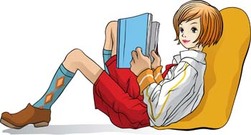 Konkurs na Najlepszego Czytelnika w naszej szkoleBiblioteka szkolna ogłasza konkurs na najlepszego czytelnika w naszej szkole.Regulamin
Cele:promocja czytelnictwarozbudzanie zainteresowań czytelniczychpodnoszenie kultury czytelniczej uczniówzmotywowanie uczniów do korzystania z biblioteki szkolnejZasady konkursu:konkurs przeznaczony jest dla wszystkich uczniów naszej szkołyczas trwania konkursu – od 10 października 2016 r. do 9 czerwca 2017 r. Kryteria przyznania tytułu:liczba wypożyczonych książek (bibliotekarz zastrzega sobie prawo 
do przeprowadzenia rozmowy na temat przeczytanej książki)systematyczność wypożyczeńdbałość o wypożyczone książkikultura zachowania ucznia na terenie bibliotekiZwycięzcę konkursu wyłoni bibliotekarz. 
Ogłoszenie wyników konkursu nastąpi 23.06.2017 r. 
Zwycięzca konkursu otrzyma nagrodę oraz dyplom. Rozdanie nagród odbędzie się podczas apelu, w dniu zakończenia roku szkolnego.Hanna Dwojak                                                               Krzyżowice, 5 października 2016 r.